SECTION 1 — SCOTTISH CONTEXTSAttempt ONE PartSECTION 1 — SCOTTISH CONTEXTSAttempt ONE PartPARTSTICK ()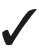 A.		The Wars of Independence, 1249—1328B.		The age of the Reformation, 1542—1603C.		The Treaty of Union, 1689—1740D.		Migration and empire, 1830—1939E.		The impact of the Great War, 1914—1928ENTER QUESTION NUMBER BELOWDo not type in this shaded box DO NOT WRITE 
IN THIS MARGINFor Marker’s UseFor Marker’s UseFor Marker’s UseQuestion NoMarks/GradesMarks/Grades